Отчет о проделанной работе  в период дистанционного обучения.Подготовительная «Б» группа.Воспитатель: Васильева И.Н.В обучении приняло участие: 4 детей22.04.2020г. По расписанию 3 занятия по 30 минут.Физ. развитиеМузыкаМатематикаЗанятие Математика.Тема: Измерение объема и длины меркой.Моню было предложено провести дома опыт «Измерение объема воды в двух кувшинах разными мерками (стакан, ложка, чашка). Определить в каком кувшине объем воды больше, в каком меньше разными мерками.Задание: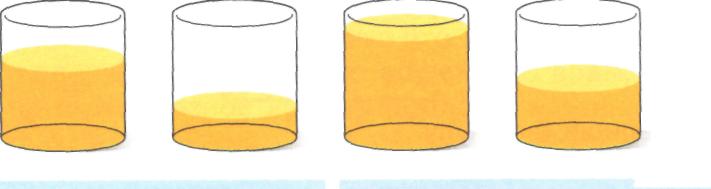 Как вы думаете в каком стакане воды больше?Как можно измерить? (с помощью полосок бумаги разного цвета, линейкой).Практическая работа.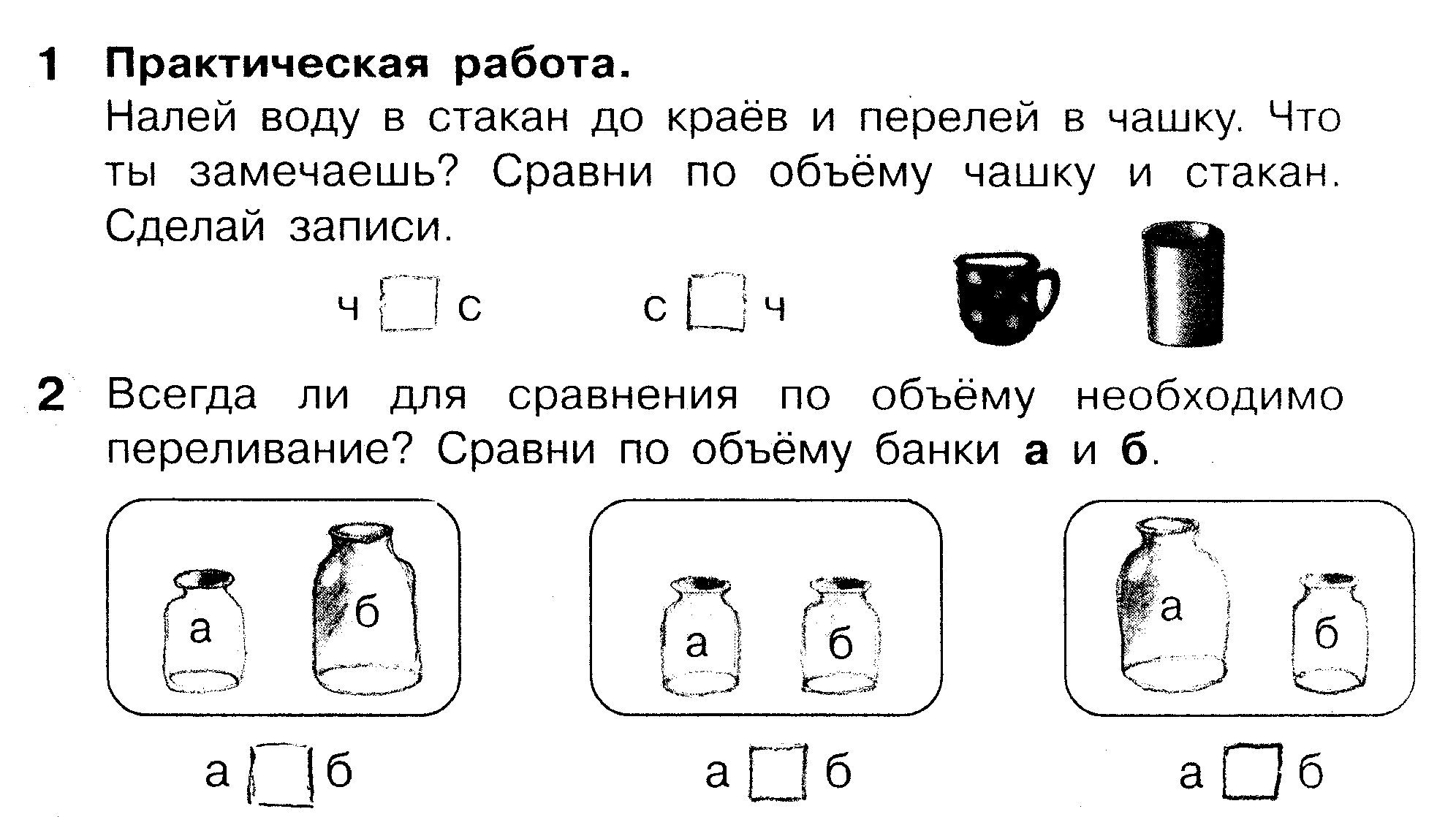 Домашнее задание: 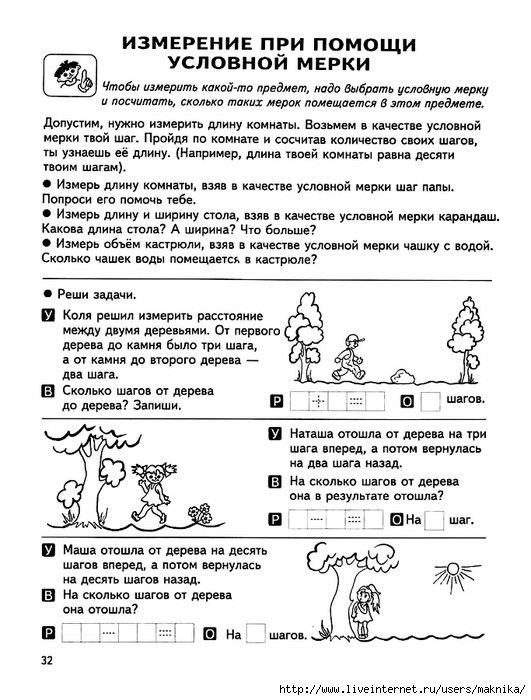 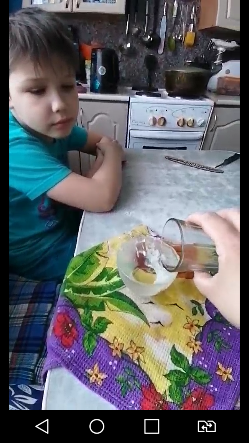 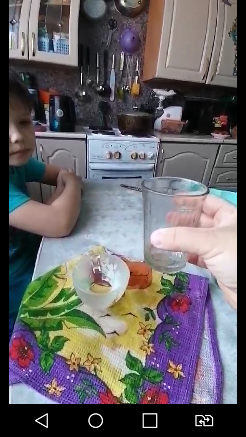 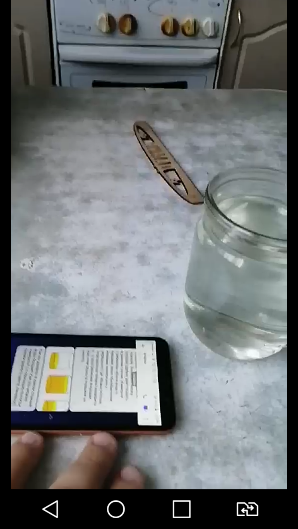 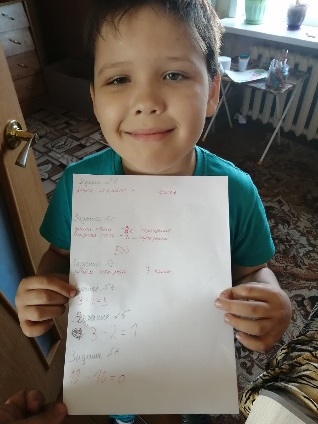 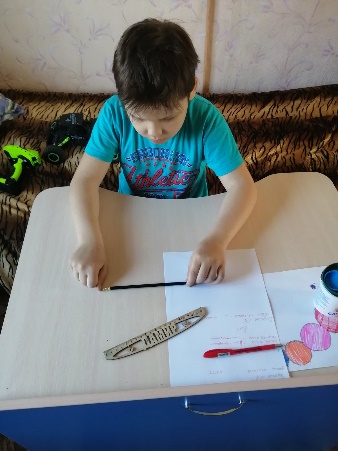 